 ICEX - SECRETARIA GERAL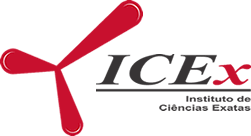 E-mail: icexconcursos@gmail.com CRONOGRAMA DO CONCURSOEdital nº1201   publicado no D.O.U em 19/06/2024 Departamento de Estatística -Área de conhecimento Ciências AtuariaisTIPOS DE PROVAFase 1: Prova Escrita de caráter eliminatório Fase 2: Julgamento de Títulos e Prova Didática20/06/2024Abertura do Edital – Início das inscrições26/06/2024Data para pedido de Isenção da Taxa de inscrição29/06/2024Divulgação do resultado dos pedidos de Isenção da Taxa de inscrição17/09/2024Encerramento da Inscrição / Data limite para envio da inscrição via e-mail24/09/2024Data limite para divulgação da relação nominal de inscritos08/10/2024Data limite para divulgação da Banca e data da provaÀ definirAbertura do concurso / divulgação do cronograma das etapas do concurso À definirRealização do concursoÀ definirDivulgação no site do ICEx da lista nominal dos aprovados À definirEnvio dos documentos comprobatórios  - Email para envio: icexconcursos@gmail.comEm até 24hrs após o resultado da prova escritaÀ definirResultado do concurso10 dias após o resultado finalDos Recursos - Item 15 do Edital10 dias após a divulgação do resultado do concurso em sessão pública-Homologação do Resultado Final – item 13.1 do editalO Parecer Final da Comissão Examinadora, com resultado final do Concurso, será submetido, findo o prazo de recurso, à consideração da Câmara Departamental.